35th Annual Springtime Invitational Competition May 16, 17, 18, 19, 2019 Registration via EntryEeze: Secure online registration w/credit card payment
Online purchase of practice ice sessions (after the schedule is posted and with/or without pre-purchase or pre-selection)
Submit Music and Planned Program Content in EntryEeze rather than USFS website
IJS for Preliminary and above with critiquesIJS for Excel Events Preliminary Plus and aboveRegister at www.annarborfsc.org Contact Ann Dougherty, Competition Chair—apdoug829@gmail.com | 734. 417.2727. During competition days /hours only, Registration Desk at the Cube: 734.213.1600 ext 2525. Pine Kopka-Ross, Chief Referee –  kopkap@umich.edu | 231.883.2748Location Ann Arbor Ice Cube (three-rink facility with ice surfaces — 200’ x 100’ and 200’ x 85’) 2121 Oak Valley Dr., Ann Arbor, MI 48103; Rink Phone: 734.213.1600. AAFSC Office Phone: 734.213.6768. Lockers rooms: 8; full snack bar. Upper and lower lobbies; practice ice rink is very cold. SanctioningThis non-qualifying competition is sanctioned by U.S. Figure Skating     (#28466) and Skate Canada. It will be conducted in accordance with the rules of U.S. Figure Skating as set forth in the current rulebook as well as any pertinent updates which have been posted on the U.S. Figure Skating website, except as modified in this announcement. Series InformationThis competition has been approved by U.S. Figure Skating as part of the National Solo Dance Series. Planned Program Content (PPC)All competitors skating in IJS events need to submit the PROGRAM CONTENT FORM (PPC) in the online registration system (go to your account and click on the “Planned Program Content” tab). The deadline to submit the PPC online is May 8. For those who do not submit planned program content online by May 8, a $10 processing fee will automatically be assessed. All competitors, including Canadians, follow the above procedure.Closing Date: Entries must be registered online by March 31st at 11:59 PM ET. Spaces are limited. Late entries, if accepted, will be assessed a late fee of $45. No refunds after closing date unless no competition exists or the event is canceled. There are no medical refunds. However, credit may be granted for the next year’s competition entry fee. Accompanying physician’s note required. Eligibility and Test LevelEligible competitors are current members in good standing of U.S. Figure Skating. Competition level is the highest test passed as of the entry deadline (March 31st at 11:59 PM) in the discipline the skater is entering. Entrants may skate one level above that for which they qualify, but they may not skate down in any event or skate more than one level in any one event. Exception: entrants in Spins or Jumps may enter any level at or above that which they qualify but may not skate down in any event. Not all events need to be skated at the same level.Events Offered & Judging SystemAge restrictions/requirements: Singles free skate events (Well Balanced Program) have the following requirements: Juvenile: Girls – 12 years of age or younger; Boys – 13 years of age or younger, Open Juvenile: Ladies – 13 years of age or older; Men – 14 years of age or older. Intermediate must be under the age of 18. Adults must be 21 years of age or older.Skaters entering beginner–pre-preliminary events will be divided as closely as possible by age groups of 7-10 skaters whenever possible. Final RoundsFinal Rounds will be offered in Well-Balanced Free Skate if entries warrant them. All IJS events with more than 24 skaters will be divided into groups as specified in rule 2466, based on random draws. Final Rounds in Free Skate events will be based on the Championship Round in Rule 2466.  A minimum of two entries will be required for all flights to be scheduled. Compulsory Moves, Jumps, Spins, Showcase, and Solo Dance events may be ladies and men combined.Registration DeskThe Registration Desk is on the Lower Level. It will be open Wednesday evening during practice ice, and beginning Thursday through Sunday one hour before the start of competition through the end of competition each day. Skaters must check in at least one (1) hour prior to their first event. Registration will be your final confirmation of competition time.VideographyAll events are recorded by Ledin Video (313) 928-9097. www.ledinvideo.com.  A DVD of each of event is included with your entry fee. DVDs must be picked up before the competition has ended; they are not mailed. Photography Action photos will be taken by KrPhotogs Photography LLC, found at www.KrPhotogs.com and will be available for purchase on site. AwardsMedals are awarded for 1st — 4th places; ribbons are awarded to all others.  Final Rounds: Medals only 1st — 4th. 
Locker Room/Changing Room Policies:The locker room/changing room policy for U.S. Figure Skating has been updated. All skaters, parents/guardians and coaches are encouraged to review prior to the competition. Additional information can be found here. Online registration is the ONLY method available for entry into the Ann Arbor Springtime Invitational and must be submitted online with EntryEeze by 11:59 am ET on March 31st). Late Entries may be accepted, if space permits, until April 7, 2019 for an additional $45 fee.Entry Fees
All-Inclusive fees include DVD, program, souvenir, water.Online payment via credit card is the ONLY accepted form 
of payment: First IJS Singles Event			$125.00Second IJS Singles event			$  50.00First 6.0 Event				$100.00
 (Beg—PrePrelim, Excel –PrePrelim, Prelim)       		  Second 6.0 Event				$   45.00Third or more singles event			$  35.00Dance Couples, Shadow Dance, Pairs   ($62.50 per skater)			$125.00Showcase Duets ($50 per skater)		$100.00 Second partnered event ($50 per skater)	$100.00
*For partnered/duet events, each skater must enter separately and sign up for practice ice individually. Notification of competition and practice ice times, schedules and announcements will be sent to your email through EntryEeze. Listing a valid email address when you register online is required! Competition information and updates can be found at www.annarborfsc.org. Contested credit card charges will be assessed a $30 fee.  Payment of the 
fee will be required before skater is allowed to participate in practice ice
 or events. Any change after deadline is subject to a $30 change fee.MUSIC For ALL events requiring music; music must be submitted electronically via the online registration system by the music deadline of May 8th , 2019. A backup CD or phone/tablet holding the music file should be readily available at the time of competition. Music not uploaded by music deadline of May 8th  2019 will automatically be assessed a $10 fee.Critiques Critiques will be offered for all IJS Free Skate, Short program, and Solo Free Dance events, Pairs and Couples Dance events.  Critiques should be reserved at the time of registration for $10 on the registration website; if slots are still available we will take limited requests on site for $20—must be reserved at least 1 hour before event starts. Information Regarding Coaches:U.S. Figure Skating Rule MR 5.11 Coach RegistrationIn order to be granted access to work within U.S. Figure Skating sanctioned activities, each coach must complete the following requirements on an annual basis by July 1 contingent on their registered skaters:	• Current member in good standing with U.S. Figure Skating	• Completed background check (‘green light’ status)	• CER (B or A) for the 2017-18 Competition Season	• Proof of Liability InsuranceThe local organizing committee/club will have a list of compliant coaches who are cleared for a credential at the competition. Coaches will need to check in at the event registration desk and show a government issued photo I.D. to receive a credential.If a coach cannot provide a photo I.D. and is not on the list or cannot produce the necessary documents, he or she will not be allowed a credential – no exceptions. We strongly urge all coaches to have their cards with them. Non-credentialed coaches will not be permitted in the designated coaching area at rink side during events including practice sessions. Coaching at U.S. Figure Skating events without proper registration is an ethics violation which is reported to U.S. Figure Skating and PSA.For more information regarding Coach Compliance, click here. Test Credit: Skaters who meet the requirements for test credit may request their test credit forms at registration.Please request prior to the start of your event.  Forms must be picked up at the registration desk prior to the end of the competition. Credit form cost is $1 after purchasing a results package.  Practice Ice: All sessions are 20 minutes in duration. There are no refunds for prepaid sessions, even if not used. No music is played on practice ice (except the Standard music will be played for pattern dance practice).Sessions will be available Wednesday evening through Sunday afternoon and will be designated by level and discipline (FS, Dance, Pairs). A practice ice schedule will be posted on www.annarborfsc.org in early May. Skaters will be able to pick their own practice ice sessions online but you MUST indicate number of sessions you want and you MUST pay for them when you register online. You will receive an email with a PIN number in order to access your practice ice records and select your sessions. PRE-PURCHASE: All Practice Ice should be requested and paid for during online entry. Practice Ice will be selected by skater. After close of entries you will receive an email in order to access your practice ice record and select your sessions via EntryEeze.Practice ice will be $15 if you pre-order the sessions.  Maximum of 2 Practice Ice sessions may be requested per skater per eligible event. If you pre-pay for sessions and fail to select them online when the system goes ‘live’, your pre-payment may be applied towards sessions purchased at the practice ice desk during the competition. OPEN SALES:Following the pre-purchase selection window, skaters have the opportunity to purchase additional PI sessions for $18. The Open Sales window will close on Tuesday, May 14th at 7:00 pm ET.ON SITE: Practice ice sessions will be sold on site at the event for $20 at the practice ice desk.Please direct practice ice questions to Melissa Sperling 734-323-5043 or practiceicesperling@gmail.com.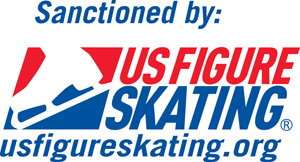 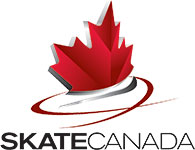 Single Free Skate*** Final Rounds for all Well-balanced Free Skate Events *** (Qualifying round is free skate only)
Excel Free Skate Requirements2019-20 Singles Free Skate Elements for No Test through Senior
2018-19 Adult Singles ElementsEntrants may “skate up” a level and may enter EITHER the Excel OR the Well-Balanced free skate events but NOT both.Free Skate and Short Program are separate events – not combined. Enter either or both events for your level.Well-Balanced and Excel program requirements are defined in the U.S. Figure Skating RulebookWell-balanced programs judged on 6.0 system			No-Test,  Pre-Preliminary,  Adult PreBronze  Adult Bronze 	 Excel programs judged on 6.0 systemExcel Beginner Free SkateExcel High Beginner Free SkateExcel Pre-PreliminaryExcel Preliminary	Well-balanced programs judged using the International Judging System (IJS)PreliminaryPre Juvenile  Open Juvenile  JuvenileIntermediate   Novice  Junior  Senior	Adult SilverAdult Gold Excel programs judged using the International Judging System (IJS)	Preliminary PlusPre JuvenilePre Juvenile PlusJuvenileJuvenile PlusIntermediateNoviceJuniorSeniorNOTE: Intermediate FS is now 3:00 min and Novice is 3:30 min for both Well-Balanced and Excel events.Skater Critiques: Critiques for Well-balanced Free Skate and Short Program IJS events can be pre-purchased online. Please refer to the competition website for additional information. The critique schedule will be posted at the registration desk. Short Program (with music) 
(Short Program is a separate event. No Final Round for SP. All Short Programs judged using IJS)Additional program requirements as defined in the U.S. Figure Skating Rulebook2019-20 Singles Short Program Elements for Juvenile through SeniorOpen Juvenile Short Program:  	max 2 min 10 secAs stated by the current U.S. Figure Skating Rulebook Juvenile Short Program:	max 2 min 10 secAs stated by the current U.S. Figure Skating Rulebook Intermediate Short Program:	max 2 min 10 sec	As stated by the current U.S. Figure Skating Rulebook Novice Short Program:		max 2 min 30 secAs stated by the current U.S. Figure Skating RulebookJunior Short Program:		2:40 +/- 10 secRequirements can be found at usfigureskating.org, subject 
to change by the ISU.
Elements to be skated will be for the 2019-20 competitive season Senior Short Program:		2:40 +/- 10 secRequirements can be found at usfigureskating.org, subject 
to change by the ISUCompulsory EventsFormat: In simple program form, using a limited number of connecting steps, the skating order of the required elements is optionalTo be skated on ½ ice No music is allowedThe skater must demonstrate the required elements and may use any additional elements from previous levels A 0.2 deduction will be taken for each element performed from a higher level Skaters may have the option to skate one level higher in compulsories than their free skate program	Jumps ChallengeEach jump may be attempted twice; the best attempt will be counted.All events will be skated on ½ ice; Jumps with an “*” must be preceded with connecting steps (intermediate – senior)Spins ChallengeSpins may be skated in any order. Connecting steps are allowed, but will not be taken into consideration
 in scoring. Spins may not be repeated. On required elements may be included.All events are skated on ½ ice.Minimum number of revolutions are noted in parentheses. PairsBalanced program requirements as defined in the U.S. Figure Skating RulebookFS & Short Program Elements to be skated will be for the 2019-20 competitive season2019-20 Pairs Program/Technical InformationPre-Juvenile FSMust have the Pre-Juvenile Pair test & no higher.Juvenile FSMust have the Juvenile Pair test & no higher.Intermediate SP and FS Must have passed the Intermediate Pair test & no higherNovice SP and FSMust have passed the Novice Pair test & no higher. Junior SP and FS	Must have passed the Junior Pair test & no higherSenior SP and FS	Must have passed the Senior Pair test .Skater Critiques: Critiques for all IJS Pairs events can be pre-purchased online. Please refer to the competition website for additional information. The critique schedule will be posted at the registration desk. Couples Dance—Pattern DancePattern Dances for 2019-2020 season.  Pattern Dances judged under the IJS system. Each couple may provide their own music for each dance. Chosen music may be +/-2 beats/min from the tempo as stated in the dance description. May include vocals. Final dance will break a tie. 2019-20 Dance Program/Technical InformationPreliminary: For beginning couple dancers. Pre-Juvenile: Both must have passed 2 Preliminary dance tests but no higher than the Pre-Bronze Dance test. Juvenile: Both must have passed the Preliminary Dance test. Intermediate: Both must have passed the Bronze Dance test.	Novice: Both must have passed at least one Silver dance test.  Couples Dance—Short DanceSkaters may compete at two levels of dance.  Short Dance rules for 2019-2020 season.  Short Dance judged under the IJS system. These are NOT combined events – couples may enter only Short Dance, only Free Dance, or both (as separate events)2019-20 Dance Program/Technical InformationLevels:  Junior, SeniorCouples Dance—Free DanceSkaters may compete at two levels of dance. Free Dance rules for 2019-2020 season. Free Dance judged under the IJS system. These are NOT combined events – couples may enter only Pattern Dance, only Short Dance, only Free Dance, or both (as separate events)2019-20 Dance Program/Technical InformationLevels:  Pre-Juvenile, Juvenile, Intermediate, Novice, Junior, Senior
Skater Critiques: Critiques for Couples Short Dance and Free Dance events can be pre-purchased online. Please refer to the competition website for additional information. The critique schedule will be posted at the registration desk.Open/NSDS Solo Pattern DanceThe Open Solo Dance event follows the guidelines listed below for the U.S. Figure Skating Solo Dance Series Events.  
This event is open to all qualified skaters, not just those participating in the National Solo Dance Series. Skaters may not use their own music.  Levels include Preliminary, Pre-Bronze, Bronze, Pre-Silver, Silver, Pre-Gold, Gold, and International.  Judging will be IJS. The selected dances are listed below. Testing requirements are as part of the National Solo Dance requirements and can be found at www.usfigureskating.org.  Skaters may enter only one level of Open/NSD Solo Pattern Dance.Open/NSDS Combined Pattern/Free Dance or Short/Free DanceThe Combined Solo Dance event follows the guidelines listed below for the U.S. Figure Skating Solo Dance Series Events.  
This event is open to all qualified skaters, not just those participating in the National Solo Dance Series. Skaters may use their own music for the pattern dance portion of the combined events.  Levels include Juvenile, Intermediate, Novice who will do one pattern dance and a solo free dance; Junior and Senior levels will do a short dance and a solo free dance.  Judging will be modified IJS. Full list of dance and testing requirements are as part of the National Solo Dance requirements and can be found on the Programs/Solo Dance Series part of the usfigureskating.org website.  Skaters may enter only one level of Open/NSD Combined Pattern/Free Dance or Short/Free Dance.Open/NSDS Shadow Dance The Shadow Dance event follows the guidelines listed below for the U.S. Figure Skating Solo Dance Series Events.  
This event is open to all qualified skaters, not just those participating in the National Solo Dance Series. Skaters may not use their own music.  The Shadow Dance event is offered for the Preliminary through Senior levels. Judging will be IJS. For the shadow dance rules and event details, please refer to the Solo Dance Series Handbook found at www.usfigureskating.org. A team may be comprised of two females, two males or one female and one male. In any case, the steps skated shall be the lady’s steps as specified in the U.S. Figure Skating Rulebook.  Skaters may enter only one level of Open/NSD Shadow Dance.2019 U.S. Figure Skating Solo Dance Series Events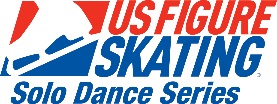 The Ann Arbor Springtime Invitational is a participating competition 
within the 2019 National Solo Dance Series.The solo pattern dance event, solo combined event and shadow dance events are being offered as part of the U.S. Figure Skating Solo Dance Series and will be conducted in accordance with the Solo Dance Series Handbook found at www.usfigureskating.org. Please refer to the 
Solo Dance Series handbook for the current Series rules, levels and event requirements that will be in effect for this competition. Solo Pattern Dance Event: The solo pattern dance event is comprised of two dances at each level.  This event is being offered at 
the Preliminary, Pre-Bronze, Bronze, Pre-Silver, Silver, Pre-Gold, Gold and International levels.  Refer to the Solo Dance Series Handbook for the solo pattern dance event rules, test requirements and details found at www.usfigureskating.orgSolo Combined Dance Event: The solo combined dance event is comprised of both of the following:JUVENILE, INTERMEDIATE, NOVICE: One solo pattern dance chosen by the referee out of two possible dances 
as selected by U.S. Figure Skating. This dance will not be posted until the starting order is posted at the competition.Pattern Dance Selection for Juvenile:  Waltz or Ten FoxPattern Dance Selection for Intermediate: Fourteenstep or European WaltzPattern Dance Selection for Novice: American Waltz or Rocker Foxtrot	       JUNIOR, SENIOR: One short dance	2.) One solo free dance The pattern dances competed in the combined dance event are separate from those in the solo pattern dance event and the results 
will not count towards the solo pattern dance event or results. This event is offered at the juvenile, intermediate, novice, junior 
and senior levels. Refer to the Solo Dance Series Handbook found at for the combined event rules and details. www.usfigureskating.orgShadow Pattern Dance: The Shadow Pattern Dance event is offered for the preliminary through senior levels. A team may be comprised of two females, two males or one female and one male. In any case, the steps skated shall be the lady’s steps as specified in the U.S. Figure Skating Rulebook.Preliminary: Dutch Waltz (3 seq)PreSilver:  Fourteenstep (3 seq)PreBronze:  Cha Cha (3 seq)Bronze:  Ten Fox  (3 seq) Silver:  Rocker Foxtrot (3 seq)PreGold:  Kilian (4 seq)Gold/International:   Westminster Waltz (2 seq)   Showcase EventsPerformances will be judged from an entertainment standpoint, for theatrical and artistic qualities. Technical skating skills and difficulty will not be rewarded as such; however, skating must be the major element of the performance and be of sufficient quality to support the selected theatrical elements. Unintended falls, poorly executed skating elements and obvious losses of control will negatively affect the competitor’s/team’s mark. Jump difficulty is not rewarded in showcase; therefore jumps, if choreographed, should be performed with style, flow and confidence. Theatrical elements evaluated will include but are not limited to reflection of the musicality as it pertains to the concept of the program, projection, energy, timing, acting, skating skills that relate to the music, age appropriateness to skater, use of props and scenery, interaction (Duets and Ensembles only), note: prolonged pauses to express lyrics are discouraged. One mark will be awarded by each judge for each performance. No technical skating mark will be used.  
Props and scenery must be placed and removed unaided, within one minute total on and off.General event parameters:  Level will be determined by the highest free skate or dance (solo or partnered) test passed.  Skaters may compete at the highest level they have passed, or skate up to one level higher.The determination of level will be based upon test requirement at the entry deadline.Props and scenery are permitted.Current guidelines and procedures for nonqualifying showcase competitions can be found at www.usfigureskating.org, under “Programs” on the National Showcase page.Events:1.  Dramatic:  Programs should express intense emotional connection and investment in the music, choreography and theme concept through related skating movements, gestures and physical actions. The entire gamut of emotions may be expressed including intense joy and/or introspectiveness.Dramatic programs should not be depressing. Even if the emotion is sadness, there should be an enlivened feeling given to the audience.  2.  Light Entertainment:  Programs should express a carefree concept or storyline designed to uplift and entertain the audience through related skating movements, gestures and physical actions. 3.  Duet: Duets are theatrical or artistic performances by any two competitors. 
                (Except for Adult events, Duets must compete at the highest test level of the two skaters)* For the US Adult Championships and adult sectional championships, skaters must meet the test requirements for the level at which they want to compete; rules 2540-2552 apply,; and the same level must be chosen for all showcase events at the competition (for example, a skater may not compete in Masters Dramatic Entertainment and Adult Gold Light Entertainment events at the same competition). Adult athletes wishing to be grandfathered into a higher level based on participation at the Adult Championships or National Showcase prior to 4/30/17 may make this request to the National Vice Chair for National Showcase. For all other competitions, skaters must compete at their test level or one level higher, per the above chart. For Learn to Skate levels and events, please refer to the U.S. Figure Skating Compete USA Competition Manual for Showcase event levels, elements, qualifications, program lengths  and descriptions. For events offered, refer to the competition announcement.Lodging for the 
2019 Ann Arbor Springtime Invitational CompetitionThere are over 30 hotels and/or motels within a 15-mile range of the Ice Cube (I-94; Exit 175). Rooms have been blocked at a number of them. You must indicate your affiliation with the Ann Arbor Figure Skating Club, or figure skating to get these rooms. Block rooms will be released a month before the competition; make your reservations before April 16.For additional information call the Ann Arbor Convention and Visitors Bureau at (800) 888-9487or visit their Web site at www.annarbor.orgHOTELS: Please tell the reservation clerk you are with the  Figure Skating at the Ice Cube(***Hotels with AAFSC Room Blocks)Holiday Inn Express & Suites West  (officials’ hotel)734-827-1100***Holiday Inn Hotel & Suites  $119/night(734)-213-1900 Fax: 734-213-2700***Courtyard by Marriott - $109 /night 3205 Boardwalk, , 48108	 (734)995-5900  ***Fairfield Inn - $112 /night3285 Boardwalk, , 48108	(734)995-5200  ***Hampton Inn South - $119/night, 48108(734)665-5000 ***Hyatt Place  $129/night3223 S. State StAnn Arbor, MI 48108734-995-1234  fax 734-995-3080Residence Inn 800 Victors Way, Ann Arbor, 48108(734)996-5666; (800) 331-3131Hilton Garden Inn , (734) 330-2799Holiday Inn Express & Suites 600 Hilton Blvd, , 48104(734)761-2929, , 48104	 (734)761-7800 Marriott Ypsilanti at Eagle Crest, (734)-487-2000  Arbor 3200 Boardwalk, , 48108 (734)996-0600 Weber’s  3050 Jackson Rd.       , MI  48103734-769-3237	35th Annual Ann Arbor Springtime Invitational 2019Good Luck / Happy AdsWish your skater luck, happy times, have fun. 
 $10 per line, 2-line maximum
Good Luck / Happy Ad copy  (50 characters per line max). 
You provide the words, we provide the art. ________________________________________________________________________________________________________________________________________________Contact Name_________________________________Phone____________________Email__________________________________________________________________City, State, Zip__________________________________________________________Contact Signature________________________________________________________Total Lines Requested _________		@ $10/line  Total Due_________________If you wish to provide your own art, or if your business wishes to advertise, please use one of our standard size advertising spaces.	Business Card 3 ½ x 2 ¼ in.  	$50Quarter Page  3 ½ x 4 ½ in.  	$100 For further information, larger sizes or questions contact or Ann Dougherty 734-417-2727, 
email: apdoug829@gmail.comExcelExcelBeginner – Preliminary6.0Preliminary Plus – SeniorIJSWell Balanced SinglesWell Balanced SinglesSingles Short ProgramsIJSNo Test & Pre-Preliminary FS6.0Preliminary – Senior FSIJSAdult Pre-Bronze & Bronze6.0Adult Silver & GoldIJSCompulsory EventsCompulsory EventsAll (Excel Beginner – Open Juvenile)6.0Jumps ChallengeJumps ChallengeBeginner – Pre-Juvenile6.0Spins ChallengeSpins ChallengeBeginner – Open Juvenile6.0Well Balanced PairsWell Balanced PairsNovice – Senior SPIJSPre-Juvenile – Senior FSIJSCouples DanceCouples DancePattern Dance (Preliminary – Novice)IJSShort Dance (Junior & Senior)IJSFree Dance (Pre-Juvenile – Senior)IJSOpen/National Solo Dance SeriesOpen/National Solo Dance SeriesSolo Dance (Preliminary – International)IJSCombined (Juvenile – Senior)IJSShadow Dance (Preliminary – International)IJSShowcaseShowcaseBeginner – Adult Masters6.0LevelTime Skating rules/standardsExcel Beginner1:15 max.Toe loop jumpSalchow jumpOne-foot upright spin - minimum 3 revolutionsChoreographic step sequenceExcel High Beginner1:15 max.Loop jumpSalchow/toe loop combination Sit spin - minimum 3 revolutions Choreographic step sequence Excel Pre-Preliminary1:15 max.Flip jumpLoop/loop jump combinationUpright spin with change of foot – minimum 3 revolutions on each footChoreographic step sequenceExcel Preliminary1:15 max.Lutz jumpFlip/loop jump combinationCamel, sit combination spin – minimum 6 revolutions total Choreographic step sequence  No-Test1:15 max.Loop jumpJump combination to include a toe loop (may not use a loop or Axel)Upright spin with change of foot – minimum 3 revolutions on each foot Choreographic step sequencePre – Preliminary1:15 max. Lutz jumpJump combination: single/single (no Axel)Spin with one change of position and no change of foot – minimum 6 revolutions total Choreographic step sequencePreliminary1:15 max.Axel jumpJump combination: single/single (may include Axel)Spin with one change of foot and one change of position – minimum 3 revolutions on each foot Choreographic step sequencePre – Juvenile1:15 max.Axel or double SalchowJump combination: single/single (may include Axel)Layback spin or camel spin - minimum three revolutionsStep sequence – must include rotating in both directionsJuvenile & Open Juv.1:15 max.Double Salchow or double toe loopJump combination: single/single or double/singleLayback spin or camel spin - minimum four revolutionsStep sequence – must include 3 difficult turns and rotating in both directionsLevelTime Skating rules / standardsBeginner1:15 max.Waltz jump (from backward crossovers)½ flip or ½ LutzSingle SalchowHigh Beginner1:15 max.Waltz jump (from backward crossovers)Single SalchowJump combination – waltz jump-toe loopNo-Test1:15 max.Single toe loopSingle loopJump combination – Any two ½ or single revolution jumps (no Axel)Pre – Preliminary1:15 max.Single toe loopSingle flipJump combination - Any two ½ or single revolution jumps (no Axel)Preliminary1:15 max.Single flipSingle LutzJump combination – Any single jump + single loop (may be Axel)Pre – Juvenile1:15 max.Single Axel or double Salchow Single or double jumpJump combination – single/single (may include Axel)LevelTime Skating rules / standardsBeginner1:30 max.Upright one-foot spin (3)Upright back spin (3)Sit spin (3)High Beginner1:30 max.Upright one-foot spin (4)Upright spin with change of foot (3 revs on each foot)Sit spin (3)No-Test1:30 max.Upright spin with change of foot (3 revs on each foot)Camel spin (4)Sit spin (3)Pre – Preliminary1:30 max.Spin with one change of position and no change of foot (6)Backward sit spin (3)Camel spin (4)Preliminary1:30 max.Spin with one change of foot and one change of position (min 3 rev each foot)Combination spin with change of foot (min 3 rev each foot)One position spin—skater’s choice (upright, sit or camel), (4 revs)Pre – Juvenile1:30 max.Backward entry Camel spin (4)Combination spin – All 3 basic positions required (camel, sit, upright), (2 revs/position)Forward to backward scratch spin (4 revs per foot)Juvenile & Open Juv1:30 max.  Sit spin (4)  Combo spin with change of foot; all 3 basic positions required (min 2 revs in each    position &min 4 revs per foot)  Girls—layback spin (6 revs); Boys –-camel spin (5 revs)PreliminaryPre-BronzeBronzePre-SilverSilverPre-GoldGoldInternationalDances in each levelCanasta TangoRhythm BluesFiesta TangoSwing Dance WaltzHickory HoedownFoxtrotEuropean WaltzRocker FoxtrotTangoBluesPaso DobleWestminster WaltzArgentine TangoTango RomanticaRavensburger WaltzEventMust meet requirements*Must have passed Free Skating or Dance test (solo or partnered standard track)Must not have passedFree Skate or Dance (solo or partnered) Test or higherAgeTimeNo Test(does not qualify for National Showcase)No Free Skate test passedPre-Preliminary Free SkateAny Free DanceNo minimum (max age 20)1:30 maxPre-Preliminary(does not qualify for National Showcase)Pre-Preliminary Free SkatePreliminary Free SkateAny Free DanceNo minimum (max age 20)1:30 maxPreliminaryPreliminary Free SkatePre Juvenile Free SkateOR Juvenile Free DanceNo minimum(max age 20)1:40 maxPre JuvenilePre Juvenile Free SkateJuvenile Free SkateOR Juvenile Free DanceNo minimum(max age 20)1:40 maxJuvenileJuvenile Free SkateOR Juvenile Free DanceIntermediate Free Skate OR Intermediate Free DanceUnder 132:10 maxTeenJuvenile Free Skate OR Juvenile Free DanceIntermediate Free SkateOR Intermediate Free Dance13-172:10 maxEventMust meet requirements*Must have passed Free Skating or Dance test (solo or partnered standard track)Must not have passedFree Skate or Dance (solo or partnered) Test or higherAgeTimeIntermediateIntermediate Free SkateOR Intermediate Free DanceNovice Free SkateOR Novice Free Dance17 and under2:10 maxYoung AdultJuvenile Free SkateOR Juvenile Free DanceNovice Free SkateOR Novice Free Dance18-202:10 maxNoviceNovice Free SkateOR Novice Free DanceJunior Free SkateOR Junior Free Dance2:10 maxJuniorJunior Free SkateOR Junior Free DanceSenior Free SkateOR Senior Free Dance2:30 maxSeniorSenior Free SkateOR Senior Free Dance2:30 maxAdult Pre-Bronze(does not qualify for National Showcase)Adult Pre-Bronze Free Skate OR Pre-Preiminary Free SkateAdult Bronze Free Skate Preliminary Free SkateOR Any Free Dance21 and older1:40 maxAdult BronzeAdult Bronze Free SkatePreliminary Free SkateJuvenile Free DanceORPre-Bronze Dance Test (prior to 4/30/17)Adult Silver Free SkatePre Juvenile Free SkateAdult Silver Free DanceIntermediate Free DancePreliminary Free Dance (prior to 9/2/2000) 
OR 3rd Figure (prior to 10/1/77) 21 and older1:40 maxAdult SilverAdult Silver Free SkateJuvenile Free Skate (prior to 10/1/94)Pre Juvenile Free SkateAdult Silver Free DanceIntermediate Free DancePreliminary Free Dance (prior to 9/2/2000)OR 3rd Figure (prior to 10/1/77)Adult Gold Free SkateJuvenile Free Skate (On/after 10/1/94)Adult Gold Free DanceNovice Free DanceBronze Free Dance (prior to 9/2/2000)OR4th Figure (prior to 10/1/77)21 and older1:40 maxAdult GoldAdult Gold Free SkateJuvenile Free SkateAdult Gold Free DanceNovice Free DanceOR 3rd Figure (prior to 10/1//77)Intermediate FS (on/after 10/1/91)Junior Free DanceSilver Free Dance (Prior to 9/2/2000)OR5th Figure Test (prior to 10/1/77)21 and older1:40 maxMastersIntermediate Free SkateAdult Gold Free DanceJunior Free DanceSilver Free Dance (Prior to 9/2/2000)3rd Figure Test (prior to 10/1/77)OR 8th Figure Test (10/1/77-9/30/79)21 and older2:10 max